Matière : Sciences PhysiquesDurée  :  1heure   Prof   :  MASK  Matière : Sciences PhysiquesDurée  :  1heure   Prof   :  MASK  Devoir surveillé N°1 - 1er Semestre Nom : ……………………………...Classe  : …………….…………..  N° :  ………………             	22122,530,5223Exercice N° 1 :                                 1- répondre par vrai ou faux.La lune est une source primaire de lumière.                               ………….….….L’œil est un récepteur naturel de lumière.                                  ………….……..Le miroir est un milieu transparent.                                              ………………...Un objet noir diffuse toutes les lumières.                                    ………….………2- Associer chaque couche atmosphérique à une caractéristique qui lui convient .                     La source primaire         ○                                  ○   diffuse la lumière.                        La source secondaire     ○                                 ○   laisse passer la lumière.                      L’objet transparent        ○	                             ○   permet une vision flou des objets.                     L’objet translucide         ○	                             ○   produit de la lumière.3- Entourer le schéma 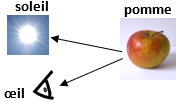 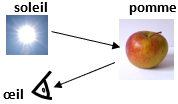 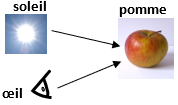 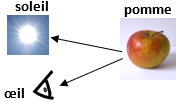 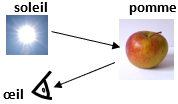 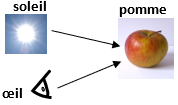      correct.4- Cocher la ou les bonnes réponses :La valeur d’une année lumière est :              1 a.ℓ = 9,46×Km                         1 a.ℓ = 9,46×Km                        1 a.ℓ = 300.000 Km/sLe filtre jaune laisse passer la lumière :              rouge                                                     bleu                                                    verteLa vitesse de la lumières dans l’air et dans le vide est :              30.000 km/s                                         300.000 Km/s                                    3.000.000 Km/s                               Exercice N° 2 :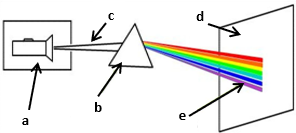 1- on réalise l’expérience suivante.   A) Légender le schéma de l’expérience :          a- …………………  b- ……………… c- ………….…………..       d- ….......................  e-….............................................................    B) Préciser Dans l’ordre les 7 couleurs du spectre observé.         rouge - ……………....……… - ………….…...…..….. - ……………...…..…    - …………….…….…… - ………….…….……… - …………….…...……    C) Donner le nom de ce phénomène ? …...........................................................................................................................2- préciser la couleur de la lumière donnée par chaque filtre.3- Compléter le tableau suivant en indiquant la couleur de la pomme.Exercice N° 3 :                                     la distance d entre la planète Saturne et le soleil est d’environ 1400000000 km.Calculer en seconde ( s ) le temps mis par la lumière du soleil pour parvenir à la surface de Saturne.   ……………………………………………………………………………………………..……..………..…………  ………………………………………………………………………………………………..…..………..…………Exercice N° 1 :                                 1- répondre par vrai ou faux.La lune est une source primaire de lumière.                               ………….….….L’œil est un récepteur naturel de lumière.                                  ………….……..Le miroir est un milieu transparent.                                              ………………...Un objet noir diffuse toutes les lumières.                                    ………….………2- Associer chaque couche atmosphérique à une caractéristique qui lui convient .                     La source primaire         ○                                  ○   diffuse la lumière.                        La source secondaire     ○                                 ○   laisse passer la lumière.                      L’objet transparent        ○	                             ○   permet une vision flou des objets.                     L’objet translucide         ○	                             ○   produit de la lumière.3- Entourer le schéma      correct.4- Cocher la ou les bonnes réponses :La valeur d’une année lumière est :              1 a.ℓ = 9,46×Km                         1 a.ℓ = 9,46×Km                        1 a.ℓ = 300.000 Km/sLe filtre jaune laisse passer la lumière :              rouge                                                     bleu                                                    verteLa vitesse de la lumières dans l’air et dans le vide est :              30.000 km/s                                         300.000 Km/s                                    3.000.000 Km/s                               Exercice N° 2 :1- on réalise l’expérience suivante.   A) Légender le schéma de l’expérience :          a- …………………  b- ……………… c- ………….…………..       d- ….......................  e-….............................................................    B) Préciser Dans l’ordre les 7 couleurs du spectre observé.         rouge - ……………....……… - ………….…...…..….. - ……………...…..…    - …………….…….…… - ………….…….……… - …………….…...……    C) Donner le nom de ce phénomène ? …...........................................................................................................................2- préciser la couleur de la lumière donnée par chaque filtre.3- Compléter le tableau suivant en indiquant la couleur de la pomme.Exercice N° 3 :                                     la distance d entre la planète Saturne et le soleil est d’environ 1400000000 km.Calculer en seconde ( s ) le temps mis par la lumière du soleil pour parvenir à la surface de Saturne.   ……………………………………………………………………………………………..……..………..…………  ………………………………………………………………………………………………..…..………..…………Exercice N° 1 :                                 1- répondre par vrai ou faux.La lune est une source primaire de lumière.                               ………….….….L’œil est un récepteur naturel de lumière.                                  ………….……..Le miroir est un milieu transparent.                                              ………………...Un objet noir diffuse toutes les lumières.                                    ………….………2- Associer chaque couche atmosphérique à une caractéristique qui lui convient .                     La source primaire         ○                                  ○   diffuse la lumière.                        La source secondaire     ○                                 ○   laisse passer la lumière.                      L’objet transparent        ○	                             ○   permet une vision flou des objets.                     L’objet translucide         ○	                             ○   produit de la lumière.3- Entourer le schéma      correct.4- Cocher la ou les bonnes réponses :La valeur d’une année lumière est :              1 a.ℓ = 9,46×Km                         1 a.ℓ = 9,46×Km                        1 a.ℓ = 300.000 Km/sLe filtre jaune laisse passer la lumière :              rouge                                                     bleu                                                    verteLa vitesse de la lumières dans l’air et dans le vide est :              30.000 km/s                                         300.000 Km/s                                    3.000.000 Km/s                               Exercice N° 2 :1- on réalise l’expérience suivante.   A) Légender le schéma de l’expérience :          a- …………………  b- ……………… c- ………….…………..       d- ….......................  e-….............................................................    B) Préciser Dans l’ordre les 7 couleurs du spectre observé.         rouge - ……………....……… - ………….…...…..….. - ……………...…..…    - …………….…….…… - ………….…….……… - …………….…...……    C) Donner le nom de ce phénomène ? …...........................................................................................................................2- préciser la couleur de la lumière donnée par chaque filtre.3- Compléter le tableau suivant en indiquant la couleur de la pomme.Exercice N° 3 :                                     la distance d entre la planète Saturne et le soleil est d’environ 1400000000 km.Calculer en seconde ( s ) le temps mis par la lumière du soleil pour parvenir à la surface de Saturne.   ……………………………………………………………………………………………..……..………..…………  ………………………………………………………………………………………………..…..………..…………